На общественное обсуждение.Нормативно-правовое обоснование проведения общественного обсуждения проекта:Решение Земского Собрания Устюженского муниципального района от 25.07.2013 №166 «Об утверждении Порядка общественного обсуждения проектов нормативных правовых актов Устюженского муниципального района» (с последующими изменениями)Вид проекта муниципального правового акта:Постановление администрации Устюженского муниципального районаНаименование проекта муниципального правового акта:«О создании районной межведомственной комиссии по вопросам приемки помещений, согласования, отказа в согласовании переустройства и (или) перепланировки помещений в многоквартирном доме, перевода, отказа в переводе жилого (нежилого) помещения в нежилое (жилое) помещение на территории Устюженского муниципального района».Разработчик проекта:Сектор архитектуры и строительства управления ЖКХ, архитектуры, строительства и экологии администрации районаСроки проведения общественного обсуждения:Начало: 24.01.2019Окончание: 04.02.2019Порядок направления замечаний и предложений:В электронном виде на адрес электронной почты администрации Устюженского муниципального района: 37Ustyuzhenskij@gov35.ruНа бумажном носителе: приемная администрации Устюженского муниципального района (г. Устюжна, ул. Карла Маркса, д. 2, 2-й этаж).24.01.2019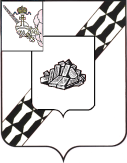 АДМИНИСТРАЦИЯ УСТЮЖЕНСКОГО МУНИЦИПАЛЬНОГО РАЙОНАПОСТАНОВЛЕНИЕот                   № ____         г. УстюжнаО создании районной межведом-ственной комиссии по вопросам приемки помещений, согласова-ния, отказа в согласовании пере-устройства и (или) перепланировки помещений в многоквартирном до-ме, перевода, отказа в переводе жи-лого (нежилого) помещения в не-жилое (жилое) помещение на тер-ритории Устюженского муници-пального районаВ целях реализации гражданами прав, предусмотренных главами 3, 4 Жилищного кодекса Российской Федерации, в соответствии с решением Земского Собрания района от 24.09.2015 № 410 «О разграничении полномочий между органами местного самоуправления района в области жилищных отношений» (с последующими изменениями), ст. 36 Устава Устюженского муниципального района администрация района ПОСТАНОВЛЯЕТ:1. Создать районную межведомственную комиссию по вопросам приемки помещений, согласования, отказа в согласовании переустройства и (или) перепланировки помещений в многоквартирном доме, перевода, отказа в переводе жилого (нежилого) помещения в нежилое (жилое) помещение на территории Устюженского муниципального района (далее – Комиссия) и утвердить:1.1. Положение о Комиссии (приложение 1);1.2. Состав Комиссии (приложение 2).2. Признать утратившими силу следующие постановления администрации Устюженского муниципального района:- от 04.06.2010 № 90 «Об утверждении Положений в сфере градостроительной деятельности на территории Устюженского муниципального района» (за искл. пункта 2);- от 11.04.2011 № 89 «О внесении изменений в постановление администрации района от 04.06.2010 № 90»;- от 05.12.2011 № 314 «О внесении изменений в постановление администрации района от 04.06.2010 № 90»;- от 12.08.2013 № 603 «О внесении изменений в постановление администрации района от 04.06.2010 № 90»;- от 08.07.2014 № 578 «О внесении изменений в постановление администрации района от 04.06.2010 № 90»;- от 18.11.2014 № 1078 «О внесении изменений в постановление администрации района от 04.06.2010 № 90»;- от 26.02.2015 № 226 «О внесении изменений в постановление администрации района от 04.06.2010 № 90»;- от 20.05.2016 № 335 «О внесении изменений в постановление администрации района от 04.06.2010 № 90»;- от 15.09.2016 № 641 «О внесении изменений в постановление администрации района от 04.06.2010 № 90».3. Опубликовать настоящее постановление в информационном бюллетене «Информационный вестник Устюженского муниципального района» и разместить на официальном сайте Устюженского муниципального района.Руководитель администрации Устюженскогомуниципального района                                                                       Е.А. КапраловПриложение 1к постановлению администрацииУстюженского муниципального районаот _________ № ___ПОЛОЖЕНИЕо районной межведомственной комиссии по вопросам приемки помещений, согласования, отказа в согласовании переустройства и (или) перепланировки помещений в многоквартирном доме, перевода, отказа в переводе жилого (нежилого) помещения в нежилое (жилое) помещение на территории Устюженского муниципального района1. Общие положения1.1. Районная межведомственная комиссия по вопросам приемки помещений, согласования, отказа в согласовании переустройства и (или) перепланировки помещений в многоквартирном доме, перевода, отказа в переводе жилого (нежилого) помещения в нежилое (жилое) помещение на территории Устюженского муниципального района (далее – Комиссия) осуществляет свою деятельность в соответствии с главами 3 и 4 Жилищного кодекса Российской Федерации, нормативными правовыми актами Российской Федерации, Вологодской области и Устюженского муниципального района.1.2. Работа Комиссии осуществляется на безвозмездной основе.2. Структура и состав Комиссии2.1. Комиссия состоит из председателя, заместителя председателя, секретаря и 5 постоянных членов Комиссии.В состав Комиссии включаются сотрудники администрации Устюженского муниципального района, представители органов местного самоуправления муниципальных образований района, организации технической инвентаризации, службы государственной регистрации, комитета по управлению имуществом администрации района.В случае привлечения для подготовки и рассмотрения сложных вопросов эксперта (экспертов) проектно-изыскательских организаций, такой эксперт (эксперты) участвуют в работе Комиссии, пользуясь всеми правами наравне с постоянными членами Комиссии.2.2. Руководит работой Комиссии председатель Комиссии, в его отсутствие – заместитель председателя Комиссии.2.3. К работе Комиссии с правом совещательного голоса привлекаются представители органов местного самоуправления муниципальных образований района, служб, осуществляющих эксплуатацию систем инженерного обеспечения, отделения государственного пожарного надзора, собственник помещения (уполномоченное им лицо).2.4. Состав Комиссии утверждается постановлением администрации Устюженского муниципального района.3. Полномочия Комиссии3.1. Рассмотрение заявлений, связанных с переводом жилых помещений в нежилые, нежилых помещений в жилые, в том числе с осуществлением переустройства и (или) перепланировки указанных помещений, и подготовка по ним заключений (приложение 1 к настоящему Положению).3.2. Рассмотрение заявлений, связанных с переустройством и (или) перепланировкой помещений в многоквартирном доме, и подготовка по ним заключений (приложение 2 к настоящему Положению).3.3. Приемка выполненных ремонтно-строительных работ по переустройству и (или) перепланировке помещений, оформление и подписание акта, подтверждающего завершение такого переустройства и (или) перепланировки (приложение 3 к настоящему Положению).4. Организация деятельности работы Комиссии4.1. Заседания Комиссии проводятся ежемесячно.4.2. Заседания Комиссии правомочны, если в них принимает участие не менее половины от общего числа членов Комиссии.4.3. Решения Комиссии принимаются большинством голосов и оформляются актом о приемке в эксплуатацию помещения после переустройства и (или) перепланировки (далее – акт) или заключениями о возможности (невозможности) перевода жилого (нежилого) помещения в нежилое (жилое) помещение или о возможности (невозможности) согласования переустройства и (или) перепланировки помещений в многоквартирном доме (далее – заключения).4.4. Акт и заключения считаются оформленными, если их подписали не менее половины членов утвержденного состава Комиссии.4.5. Особое мнение членов Комиссии отражается в заключении.4.6. Председатель Комиссии:- руководит подготовкой заседаний Комиссии;- назначает время и место проведения заседания Комиссии, ведет заседание Комиссии;- принимает необходимые меры к обеспечению полного и всестороннего рассмотрения дел.4.7. Секретарь Комиссии:- формирует для Комиссии пакет документов;- фиксирует результаты обсуждения и оформляет акты и заключения в соответствии с п. 4.3 настоящего Положения;- направляет вышеуказанный акт в Устюженское подразделение бюджетного учреждения в сфере государственной оценки Вологодской области «Бюро кадастровой оценки и технической инвентаризации», межмуниципальный отдел по Устюженскому и Чагодощенскому районам Управления Федеральной службы государственной регистрации, кадастра и картографии по Вологодской области.5. Права Комиссии5.1. Комиссия имеет право осматривать жилые и нежилые помещения.5.2. Все затраты, связанные с оформлением требуемых документов, несет собственник помещения либо уполномоченное им лицо.6. Порядок разрешения споровРешение Комиссии может быть обжаловано заинтересованными лицами в судебном порядке.Приложение 1 к Положениюо районной межведомственной комиссии по вопросам приемки помещений, согласования, отказа в согласовании переустройства и (или) перепланировки помещений в многоквартирном доме, перевода, отказа в переводе жилого (нежилого) помещения в нежилое (жилое) помещение на территории Устюженского муниципального районаАКТКОМИССИИ О ПРИЕМКЕ ПОМЕЩЕНИЯ ПОСЛЕПЕРЕУСТРОЙСТВА И (ИЛИ) ПЕРЕПЛАНИРОВКИ«__»___________20__ г.                                                                                                               №  _____________________________________________________________________________________(местонахождение помещения)Районная межведомственная комиссия по вопросам приемки помещений, согласования, отказа в согласовании переустройства и (или) перепланировки помещений в многоквартирном доме, перевода, отказа в переводе жилого (нежилого) помещения в нежилое (жилое) помещение на территории Устюженского муниципального района, утвержденная постановлением администрации Устюженского муниципального района от __________ № ____УСТАНОВИЛА:1. Заказчиком ______________________________________________________________________                                                      (Ф.И.О. физического лица, наименование юридического лица)предъявлено к приемке в эксплуатацию ________________________________________________                                                                                                   (наименование помещения, кадастровый номер)после переустройства и (или) перепланировки, расположенное по адресу: _____________________________________________________________________________________________________(местонахождение помещения)2. Переустройство и (или) перепланировка производились в соответствии с решением, выданным от _______________ № _____.3. Правоустанавливающие документы на переустраиваемое и (или) перепланируемое помещение ________________________________________________________________________                                                         (реквизиты правоустанавливающих документов)__________________________________________________________________________________4. Переустройство и (или) перепланировка проведена: _____________________________________________________________________________________________________________________(способ проведения работ)5. Проектная документация на переустройство и (или) перепланировку разработана: __________________________________________________________________________________(указать наименование проектной организации, разработавшей проект, шифр/номер проекта и дата разработки)__________________________________________________________________________________6. Ремонтно-строительные работы осуществлены в следующие сроки:начало работ: ________________________окончание работ: __________________________7. Выполнение переустройства и (или) перепланировки предусматривало работы по:______________________________________________________________________________________________________________________________________________________________________________________________________________________________________________________Помещение имеет следующие показатели:РЕШЕНИЕ КОМИССИИПредъявленное к приемке в эксплуатацию помещение__________________________________________________________________________________(наименование помещения, кадастровый номер)после переустройства и (или) перепланировки, расположенное по адресу: _____________________________________________________________________________________________________(местонахождение помещения)принять в эксплуатацию.Работы выполнены в соответствии с проектом, помещение отвечает санитарно-эпидемиологическим, пожарным, строительным нормам и правилам.Подписи:Приложение 2 к Положениюо районной межведомственной комиссии по вопросам приемки помещений, согласования, отказа в согласовании переустройства и (или) перепланировки помещений в многоквартирном доме, перевода, отказа в переводе жилого (нежилого) помещения в нежилое (жилое) помещение на территории Устюженского муниципального районаЗАКЛЮЧЕНИЕо возможности (невозможности) согласования переустройства и (или) перепланировки помещения в многоквартирном домеВ связи с обращением _______________________________________________________________                                                           (Ф.И.О. физического лица, наименование юридического лица – заявителя)о намерении осуществить переустройство и (или) перепланировку (ненужное зачеркнуть) помещения в многоквартирном доме по адресу:__________________________________________________________________________________,принадлежащего (занимаемого) (ненужное зачеркнуть) на основании: _______________________________________________________________________________________________________,(реквизиты правоустанавливающих документов на помещение)в соответствии с проектом, разработанным проектной организацией__________________________________________________________________________________(наименование, адрес, реквизиты)по результатам рассмотрения представленных документов Комиссия по вопросам приемки помещений, согласования, отказа в согласовании переустройства и (или) перепланировки помещений в многоквартирном доме, перевода, отказа в переводе жилого (нежилого) помещения в нежилое (жилое) помещение на территории Устюженского муниципального района РЕШИЛА:____________________________________________________________________________________________________________________________________________________________________________________________________________________________________________________________________________________________________________________________________________________________________________________________________________________________________________________________________________________________________________«____» _______________ 20__ г.Приложение 3 к Положениюо районной межведомственной комиссии по вопросам приемки помещений, согласования, отказа в согласовании переустройства и (или) перепланировки помещений в многоквартирном доме, перевода, отказа в переводе жилого (нежилого) помещения в нежилое (жилое) помещение на территории Устюженского муниципального районаЗАКЛЮЧЕНИЕо возможности (невозможности) перевода жилого (нежилого) помещения в нежилое (жилое) помещениеВ связи с обращением _______________________________________________________________                                                           (Ф.И.О. физического лица, наименование юридического лица – заявителя)о намерении осуществить перевод жилого (нежилого) помещения в нежилое (жилое) помещение (ненужное зачеркнуть) по адресу:__________________________________________________________________________________,принадлежащего (занимаемого) (ненужное зачеркнуть) на основании: _______________________________________________________________________________________________________,(реквизиты правоустанавливающих документов на помещение)по результатам рассмотрения представленных документов Комиссия по вопросам приемки помещений, согласования, отказа в согласовании переустройства и (или) перепланировки помещений в многоквартирном доме, перевода, отказа в переводе жилого (нежилого) помещения в нежилое (жилое) помещение на территории Устюженского муниципального района РЕШИЛА:____________________________________________________________________________________________________________________________________________________________________________________________________________________________________________________________________________________________________________________________________________________________________________________________________________________________________________________________________________________________________________«____» _______________ 20__ г.Приложение 2к постановлению администрацииУстюженского муниципального районаот _________ № ___СОСТАВрайонной межведомственной комиссии по вопросам приемки помещений, согласования, отказа в согласовании переустройства и (или) перепланировки помещений в многоквартирном доме, перевода, отказа в переводе жилого (нежилого) помещения в нежилое (жилое) помещение на территории Устюженского муниципального районаПоказательЕдиницы измеренияКоличествоОбщая площадькв. мЖилая площадькв. мДополнительное оборудованиеПредседатель комиссии(подпись)(расшифровка)Заместитель председателя комиссии(подпись)(расшифровка)Секретарь комиссии(подпись)(расшифровка)Члены комиссии:(подпись)(расшифровка)(подпись)(расшифровка)(подпись)(расшифровка)(подпись)(расшифровка)(подпись)(расшифровка)Собственник (наниматель)(подпись)(расшифровка)Председатель комиссии(подпись)(расшифровка)Заместитель председателя комиссии(подпись)(расшифровка)Секретарь комиссии(подпись)(расшифровка)Члены комиссии:(подпись)(расшифровка)(подпись)(расшифровка)(подпись)(расшифровка)(подпись)(расшифровка)(подпись)(расшифровка)Собственник (наниматель)(подпись)(расшифровка)Председатель комиссии(подпись)(расшифровка)Заместитель председателя комиссии(подпись)(расшифровка)Секретарь комиссии(подпись)(расшифровка)Члены комиссии:(подпись)(расшифровка)(подпись)(расшифровка)(подпись)(расшифровка)(подпись)(расшифровка)(подпись)(расшифровка)Собственник (наниматель)(подпись)(расшифровка)Председатель комиссииПредседатель комиссии-первый заместитель руководителя администрации района-начальник управления жилищно-коммунальногохозяйства, архитектуры, строительства и экологии;Заместитель председателя комиссииЗаместитель председателя комиссии-заведующий сектором архитектуры и строительства управления жилищно-коммунального хозяйства, архитектуры, строительства и экологии администрации района;Секретарь комиссииСекретарь комиссии-специалист по вопросам архитектуры и строительства сектора архитектуры и строительства управления жилищно-коммунального хозяйства, архитектуры, строительства и экологии администрации района;Члены комиссии:Члены комиссии:Члены комиссии:Члены комиссии:-начальник межмуниципального отдела по Устюженскому и Чагодощенскому районам Управления Федеральной службы государственной регистрации, кадастра и картографии по Вологодской области (по согласованию);начальник межмуниципального отдела по Устюженскому и Чагодощенскому районам Управления Федеральной службы государственной регистрации, кадастра и картографии по Вологодской области (по согласованию);начальник межмуниципального отдела по Устюженскому и Чагодощенскому районам Управления Федеральной службы государственной регистрации, кадастра и картографии по Вологодской области (по согласованию);-главный специалист по вопросам архитектуры и градостроительства администрации города Устюжна (по согласованию);главный специалист по вопросам архитектуры и градостроительства администрации города Устюжна (по согласованию);главный специалист по вопросам архитектуры и градостроительства администрации города Устюжна (по согласованию);-главный специалист комитета по управлению имуществом администрации района;главный специалист комитета по управлению имуществом администрации района;главный специалист комитета по управлению имуществом администрации района;-помощник кадастрового инженера Устюженского подразделения бюджетного учреждения в сфере государственной оценки Вологодской области «Бюро кадастровой оценки и технической инвентаризации» (по согласованию);помощник кадастрового инженера Устюженского подразделения бюджетного учреждения в сфере государственной оценки Вологодской области «Бюро кадастровой оценки и технической инвентаризации» (по согласованию);помощник кадастрового инженера Устюженского подразделения бюджетного учреждения в сфере государственной оценки Вологодской области «Бюро кадастровой оценки и технической инвентаризации» (по согласованию);-заведующий сектором жилищно-коммунального хозяйства управления жилищно-коммунального хозяйства, архитектуры, строительства и экологии администрации района.заведующий сектором жилищно-коммунального хозяйства управления жилищно-коммунального хозяйства, архитектуры, строительства и экологии администрации района.заведующий сектором жилищно-коммунального хозяйства управления жилищно-коммунального хозяйства, архитектуры, строительства и экологии администрации района.